ANEXO IIPROXECTO DE COOPERACIÓN  ENTRE GRUPOS DE ACCIÓN  LOCAL: CONTIDO E ESTRUTURA* En   caso necesario definiranse  as accións secundarias nas que se subdivide  unha acción principal, indicando o cronograma previsto para  a súa execución.** A descrición deberá ter o suficiente detalle para poder verificar a moderación de custos  de   a actividade.*** Definirase  a participación de cada  grupo na acción.1DESCRICIÓN DO PROXECTO DE COOPERACIÓN. 1.1Denominación do proxecto:1.2Xustificación do proxecto:1.3Obxectivos xerais e específicos:1.4Relación das  actividades que se propoñen  realizar:1.5Descrición  do  valor  engadido  que  supón  realizar  o  proxecto  e  que  se conseguirá  coa execución das  actividades de   forma conxunta:1.6Resultados previstos para o proxecto de cooperación  en todos  os territorios participantes e a súa contribución á corrección de desequilibrios  ambientais, socioeconómicos, culturais, laborais, etc.:1.7Ámbito xeográfico de aplicación  do proxecto de cooperación.  Relación de concellos:1.8Prazo de execución  do proxecto:	meses: Cronograma mensual desagregado por actividades.. 1.9Orzamento  do  proxecto  de cooperación,    desagregado  por anualidades    en función  do prazo previsto de execución:. 1.10Fases do proxecto:Fases do proxecto:Fases do proxecto:Fases do proxecto:Fases do proxecto:Anualidade 1Anualidade 2Anualidade 3Anualidade 4 Asistencia técnica preparatoriaAsistencia técnica preparatoriaImporte:Importe:Importe:Execución do proxectoExecución do proxectoImporte:Importe:Importe:Importe:2INCIDENCIA E EFECTOS DO PROXECTOS DE COOPERACIÓN. INCIDENCIA E EFECTOS DO PROXECTOS DE COOPERACIÓN. INCIDENCIA E EFECTOS DO PROXECTOS DE COOPERACIÓN. INCIDENCIA E EFECTOS DO PROXECTOS DE COOPERACIÓN. INCIDENCIA E EFECTOS DO PROXECTOS DE COOPERACIÓN. 2.1Sectores cara os  que van dirixidas as accións e actividades proxectadas, segmentos da poboación afectados ou sectores económicos sobre os que o proxecto actúa de   forma directa ou indirecta:Sectores cara os  que van dirixidas as accións e actividades proxectadas, segmentos da poboación afectados ou sectores económicos sobre os que o proxecto actúa de   forma directa ou indirecta:Sectores cara os  que van dirixidas as accións e actividades proxectadas, segmentos da poboación afectados ou sectores económicos sobre os que o proxecto actúa de   forma directa ou indirecta:Sectores cara os  que van dirixidas as accións e actividades proxectadas, segmentos da poboación afectados ou sectores económicos sobre os que o proxecto actúa de   forma directa ou indirecta:Sectores cara os  que van dirixidas as accións e actividades proxectadas, segmentos da poboación afectados ou sectores económicos sobre os que o proxecto actúa de   forma directa ou indirecta:2.2Incidencia do proxecto sobre sectores específicos de   a poboación tales como mulleres, mozos e outros grupos de especial  consideración:Incidencia do proxecto sobre sectores específicos de   a poboación tales como mulleres, mozos e outros grupos de especial  consideración:Incidencia do proxecto sobre sectores específicos de   a poboación tales como mulleres, mozos e outros grupos de especial  consideración:Incidencia do proxecto sobre sectores específicos de   a poboación tales como mulleres, mozos e outros grupos de especial  consideración:Incidencia do proxecto sobre sectores específicos de   a poboación tales como mulleres, mozos e outros grupos de especial  consideración:2.3Contribución do proxecto aos obxectivos horizontais da política europea de desenvolvemento  rural: Medio ambiente, cambio climático e innovación.Contribución do proxecto aos obxectivos horizontais da política europea de desenvolvemento  rural: Medio ambiente, cambio climático e innovación.Contribución do proxecto aos obxectivos horizontais da política europea de desenvolvemento  rural: Medio ambiente, cambio climático e innovación.Contribución do proxecto aos obxectivos horizontais da política europea de desenvolvemento  rural: Medio ambiente, cambio climático e innovación.Contribución do proxecto aos obxectivos horizontais da política europea de desenvolvemento  rural: Medio ambiente, cambio climático e innovación.3COORDINACIÓN DO PROXECTO DE COOPERACIÓN. COORDINACIÓN DO PROXECTO DE COOPERACIÓN. COORDINACIÓN DO PROXECTO DE COOPERACIÓN. COORDINACIÓN DO PROXECTO DE COOPERACIÓN. COORDINACIÓN DO PROXECTO DE COOPERACIÓN. 3.1Grupo coordinador do proxecto:Grupo coordinador do proxecto:Grupo coordinador do proxecto:Grupo coordinador do proxecto:Grupo coordinador do proxecto:3.2Xustificación  da súa participación e do seu papel como coordinador do proxecto:Xustificación  da súa participación e do seu papel como coordinador do proxecto:Xustificación  da súa participación e do seu papel como coordinador do proxecto:Xustificación  da súa participación e do seu papel como coordinador do proxecto:Xustificación  da súa participación e do seu papel como coordinador do proxecto:3.3Descrición   das      funcións   e   compromisos   asumidos   polo grupo coordinador:Descrición   das      funcións   e   compromisos   asumidos   polo grupo coordinador:Descrición   das      funcións   e   compromisos   asumidos   polo grupo coordinador:Descrición   das      funcións   e   compromisos   asumidos   polo grupo coordinador:Descrición   das      funcións   e   compromisos   asumidos   polo grupo coordinador:4INFORMACIÓN DOS GRUPOS COOPERANTES NO PROXECTO:(Cumprimentar unha ficha por cada  un dos grupos participantes)4.1Denominación do grupo de acción  local:4.2Xustificación  da súa participación no proxecto:4.3Actividades nas que vai participar :Cronograma mensual das  actividades nas que vai participar .4.4Compromiso  económico  por fonte      de financiamento.  Xustificación    da achega da cofinanciación necesaria:5ENTIDADES COLABORADORAS6EQUIPO TÉCNICO PREVISTO PARA A REALIZACIÓN DO PROXECTO:7SISTEMAS DE RELACIÓN  E COMUNICACIÓN ENTRE OS GRUPOS PARTICIPANTES NO PROXECTO E MECANISMOS PARA A POSTA EN COMÚN  DAS  ACCIÓNS PROGRAMADAS:8SISTEMA  DE CONTROL  DA EXECUCIÓN COORDINADA DO PROXECTO:9SISTEMA    DE SEGUIMENTO  E  AVALIACIÓN  DOS RESULTADOS  DOPROXECTO (Establecemento de indicadores):. 10ACCIÓNS  PREVISTAS  PARA  A  PROMOCIÓN  DO  PROXECTO   E   A SÚA DIVULGACIÓN Á POBOACIÓN:11PLAN DE TRABALLO  POR ACCIÓNS*:  INFORMACIÓN DETALLADA E PARTICULARIZADA DAS  ACCIÓNS CONCRETAS E ORZAMENTO DAS  MESMAS.(Encher unha ficha por acción  común ou individual)PLAN DE TRABALLO  POR ACCIÓNS*:  INFORMACIÓN DETALLADA E PARTICULARIZADA DAS  ACCIÓNS CONCRETAS E ORZAMENTO DAS  MESMAS.(Encher unha ficha por acción  común ou individual)ACCIÓN COMÚN Nº:ACCIÓN COMÚN Nº:ACCIÓN COMÚN Nº:Denominación e descrición**Denominación e descrición**Grupos responsables***Grupos responsables***Ámbito de execución. Ámbito de execución. Período de execución. Orzamento de cada. ………………grupo………………Grupo 1………………Grupo 2………………Grupo n………………ACCIÓN INDIVIDUAL Nº:ACCIÓN INDIVIDUAL Nº:Denominación e descriciónGrupo responsableÁmbito de execución. Período de execución. Orzamento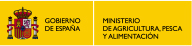 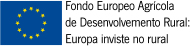 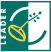 